DESCRIZIONE DEL PROGETTO:corso extracurricolare in modalità laboratoriale volto al potenziamento delle competenze trasversali di base e all’arricchimento della lingua ingleseN° ORE TOTALI 10 ore per ciascun corso (due  incontri settimanali di 2 ore da novembre a dicembre ca.)DATA										FIRMALICEO GINNASIO “VITTORIO EMANUELE II”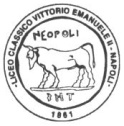 Programmazione Progetti PTOFA.S. 2016-2017DENOMINAZIONE PROGETTO: modulo zero di ingleseDocente responsabile: assunta mitranoDipartimento/I di riferimento: asse dei linguaggiDESTINATARI alunni quarte ginnasiali con livelli insufficienti nell’entry test(un gruppo di minimo otto massimo dodici alunni)OBIETTIVI recupero e potenziamento dei livelli di baseATTIVITA’lezioni laboratoriali incentrate su lettura e comprensione testi, esercitazioni di morfosintassi e di analisi lessicale,listening, speaking, writing, readingFASIanalisi dei bisogni formativi attraverso la ricognizione delle carenze comunisomministrazione guidata di materiale adeguatamente selezionatocoinvolgimento degli alunni in attività di tipo individuali, di coppia e gruppo (active and cooperative learning)monitoraggio degli esitiTEMPINovembre/dicembreSTRUMENTI DI MONITORAGGIO PREVISTI:Prova volta al  rilevamento livelli di partenzaProva volta al rilevamento livelli in uscitaRaffronto con andamento didattico-disciplinare curriculareQuestionari di gradimentoRegistro presenzeSTRUMENTI DI MONITORAGGIO PREVISTI:Prova volta al  rilevamento livelli di partenzaProva volta al rilevamento livelli in uscitaRaffronto con andamento didattico-disciplinare curriculareQuestionari di gradimentoRegistro presenzeSTRUMENTI DI MONITORAGGIO PREVISTI:Prova volta al  rilevamento livelli di partenzaProva volta al rilevamento livelli in uscitaRaffronto con andamento didattico-disciplinare curriculareQuestionari di gradimentoRegistro presenzeDOCUMENTAZIONE DA ALLEGARE A CONCLUSIONE ATTIVITA’:Materiale  prodottoMateriale fornitoProve  somministrateRegistro presenze allieviAnalisi risultati (punti di forza, punti di debolezza, classi coinvolte, dispersione etc.)(secondo il modello fornito dalla FS sostegno ai docenti)DOCUMENTAZIONE DA ALLEGARE A CONCLUSIONE ATTIVITA’:Materiale  prodottoMateriale fornitoProve  somministrateRegistro presenze allieviAnalisi risultati (punti di forza, punti di debolezza, classi coinvolte, dispersione etc.)(secondo il modello fornito dalla FS sostegno ai docenti)DOCUMENTAZIONE DA ALLEGARE A CONCLUSIONE ATTIVITA’:Materiale  prodottoMateriale fornitoProve  somministrateRegistro presenze allieviAnalisi risultati (punti di forza, punti di debolezza, classi coinvolte, dispersione etc.)(secondo il modello fornito dalla FS sostegno ai docenti)RISULTATI ATTESI (espressi in percentuale): progressi nel metodo di studio e nella comprensione testuale per il 25% dei partecipantiRISORSERISORSERISORSEUMANE2 docenti interniSTRUTTURALIlaboratorio linguisticoSTRUMENTALIfotocopieRENDICONTO FINANZIARIORENDICONTO FINANZIARIOPERSONALE DOCENTE(indicare i nominativi)Assunta Mitrano; Anna Chianese......................................................................N° ore lezione frontale=10 x 2N° ore funzionali= 2 x 2NON DOCENTECollaboratori scolastici=1Assistenti Amministrativi =0Assistenti Tecnici =0ESPERTI ESTERNI:noACQUISTO MATERIALIno